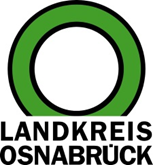 Landkreis Osnabrück	Sprechzeiten:	Der Landkreis im Internet:Am Schölerberg 1	Montag bis Freitag, 8.00 bis 13.00 Uhr.	http://www.lkos.de49082 Osnabrück	Donnerstag auch bis 17.30 Uhr.	Ansonsten nach VereinbarungAufgrund sinkender Infektionszahlen: Telefonhotline ist am Sonntag nicht besetztOsnabrück. Die Infektionszahlen sind in Landkreis und Stadt Osnabrück in den vergangenen Wochen deutlich zurückgegangen. Dies hat nun auch Auswirkungen auf die Arbeit des Gesundheitsdienstes für Landkreis und Stadt Osnabrück. Ab dem kommenden Wochenende wird sonntags die Telefonhotline (Durchwahl: 0541/501-1111) nicht mehr besetzt.Ursprünglich konnten Bürgerinnen und Bürger am Sonntag von 9 bis 13 Uhr Mitarbeiterinnen und Mitarbeiter des Gesundheitsdienstes erreichen und sich zu allen Themen rund um die Coronapandemie erkundigen. Aufgrund der deutlich sinkenden Zahlen wird das Angebot etwas eingeschränkt. An den anderen Tagen (montags und dienstags jeweils 9 bis 16 Uhr, mittwochs bis samstags jeweils 9 bis 14 Uhr) ist die Hotline wie gewohnt besetzt.Der Gesundheitsdienst ist zudem so organisiert, dass auch am Sonntag weiterhin positive Fälle gesichtet werden. Dazu bleibt sichergestellt, dass betroffene Bürgerinnen und Bürger auch am Sonntag informiert werden. Landkreis Osnabrück  Postfach 25 09  49015 OsnabrückDie LandrätinDie LandrätinAn dieRedaktionReferat für Assistenzund Kommunikation-Pressestelle-Datum:	10.6.2021Zimmer-Nr.:	2063Auskunft erteilt:	Henning Müller-DetertDurchwahl:Referat für Assistenzund Kommunikation-Pressestelle-Datum:	10.6.2021Zimmer-Nr.:	2063Auskunft erteilt:	Henning Müller-DetertDurchwahl:Pressemitteilung
Tel.: (05 41) 501-Fax: (05 41) 501-e-mail:24634420mueller-detert@lkos.de